JSTOR數據庫 試用開通通知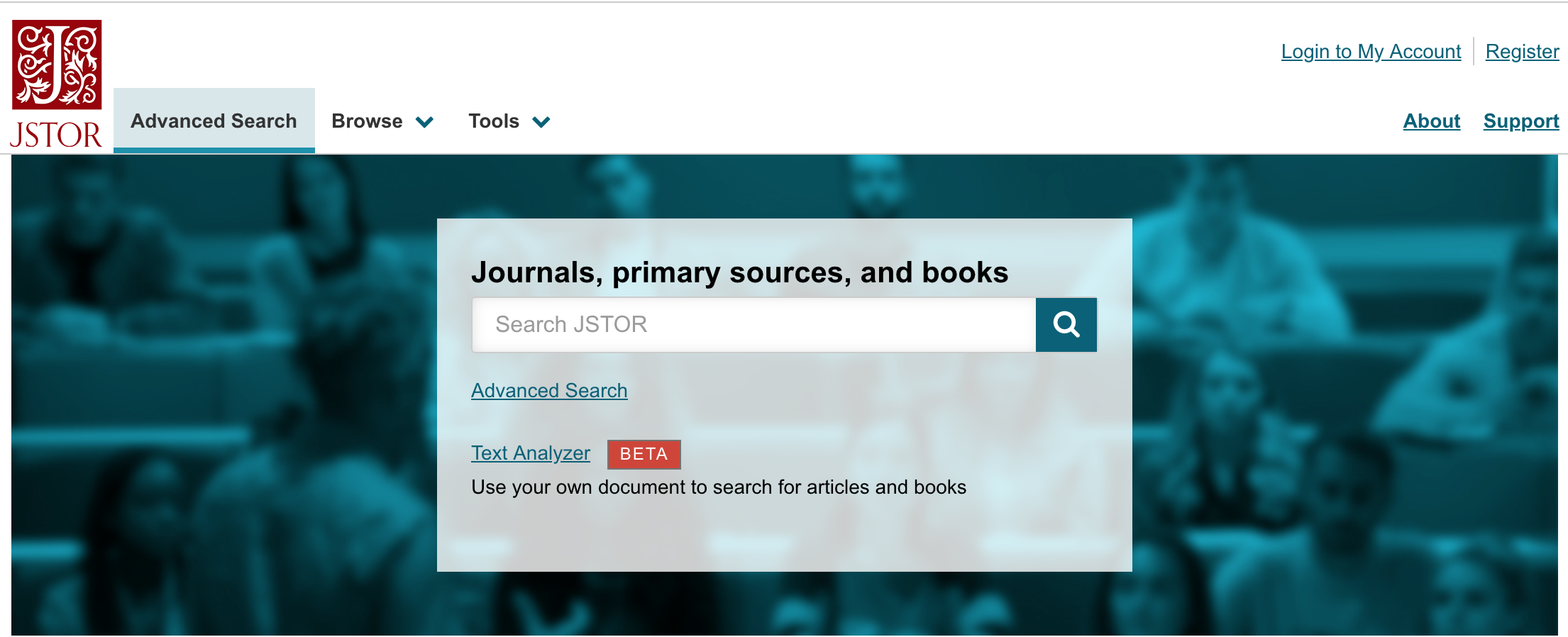 檢索功能基本功能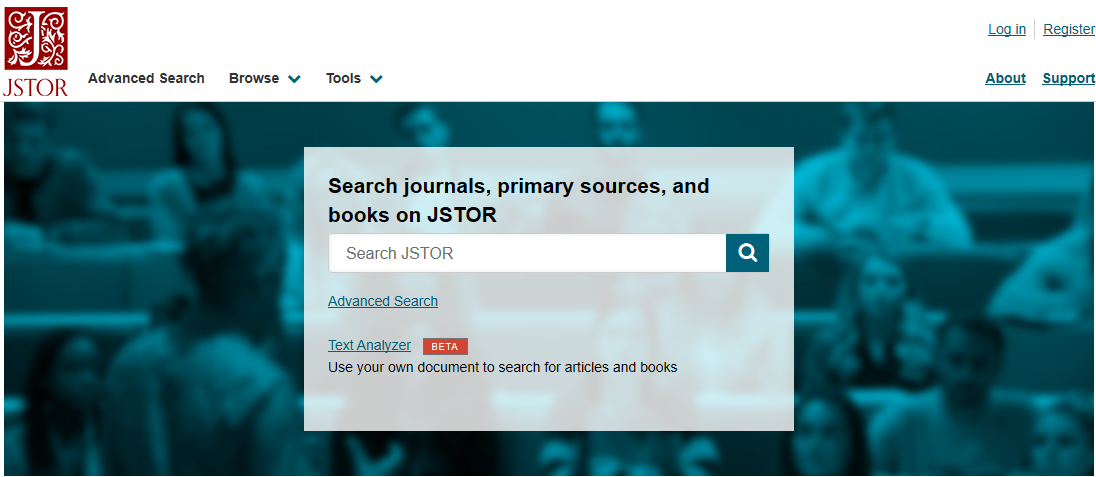 瀏覽：可按學科主題、刊名、出版社進行瀏覽。檢索：	基本檢索（basic search）只有一個檢索框，可在JSTOR全文中進行檢索。	高級檢索（advanced search）可檢索字段包括：全文、作者姓名、題名、摘要以及圖片名稱(Caption)。 提供AND、OR、NOT、near 5、near 10、near25等邏輯組配方式。可限定檢索條件，包括文獻類型、出版年代、語種、期刊和主題等。輸入已知的文獻信息，即可快速定位到要查找的文獻。相關字段包括：文獻標題、作者姓名、查詢的期刊範圍以及出版信息（ISSN、卷、期、頁、出版日期）。檢索結果檢索結果可按相關度或時間排序。可在檢索結果中進行二次檢索。在檢索結果頁面，可保存和輸出被選中文獻的書目信息，設定追踪被選中文獻的被引信息。還可進行在JSTOR或Google Scholar中進行相關文獻延伸查詢。提供多種書目數據輸出格式，包括：RIS 格式、TEXT File、Printer-friendly version和RefWorks專用格式。文獻輸出提供PDF格式，首頁爲JSTOR版權說明頁，包含書目信息及附加鏈結。個性化服務MYJSTOR在JSTOR可以注册個人服務賬號後，即可使用其個性化服務MYJSTOR。主要包括編輯和儲存個人信息、保存檢索結果、管理書目信息等功能。MYJSTOR還爲館員提供了使用統計等管理功能。注册賬號後通知代理商進行權限設定即可使用統計功能。a)點擊上方注册鍵進入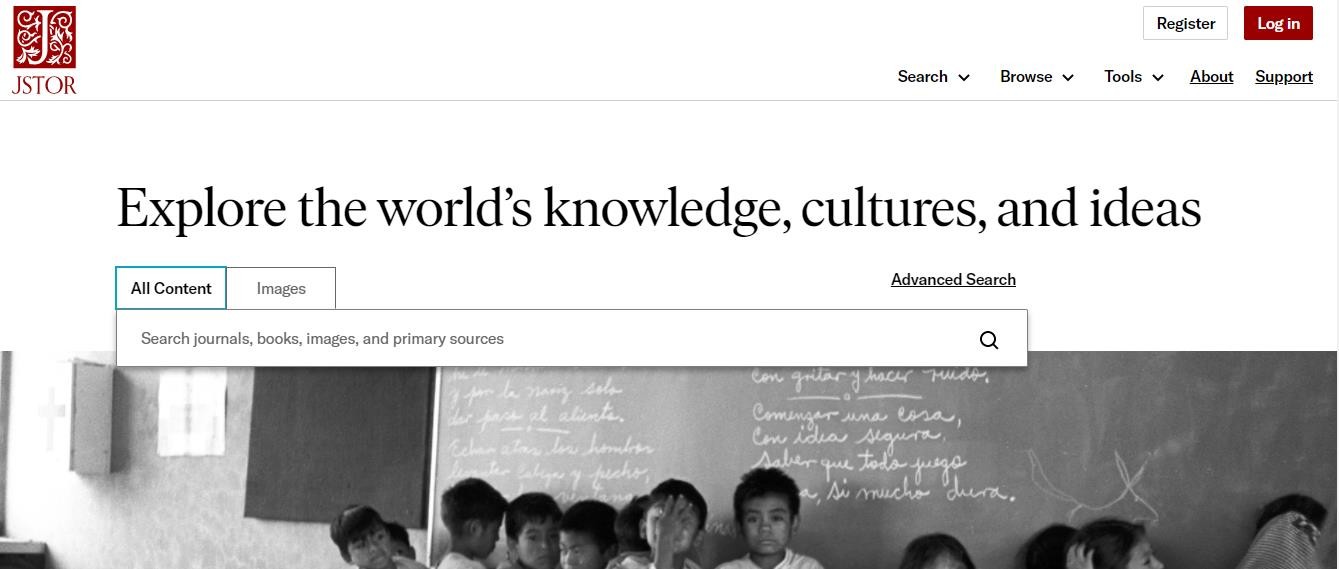 b)填寫個人信息後，即可創建個人帳/密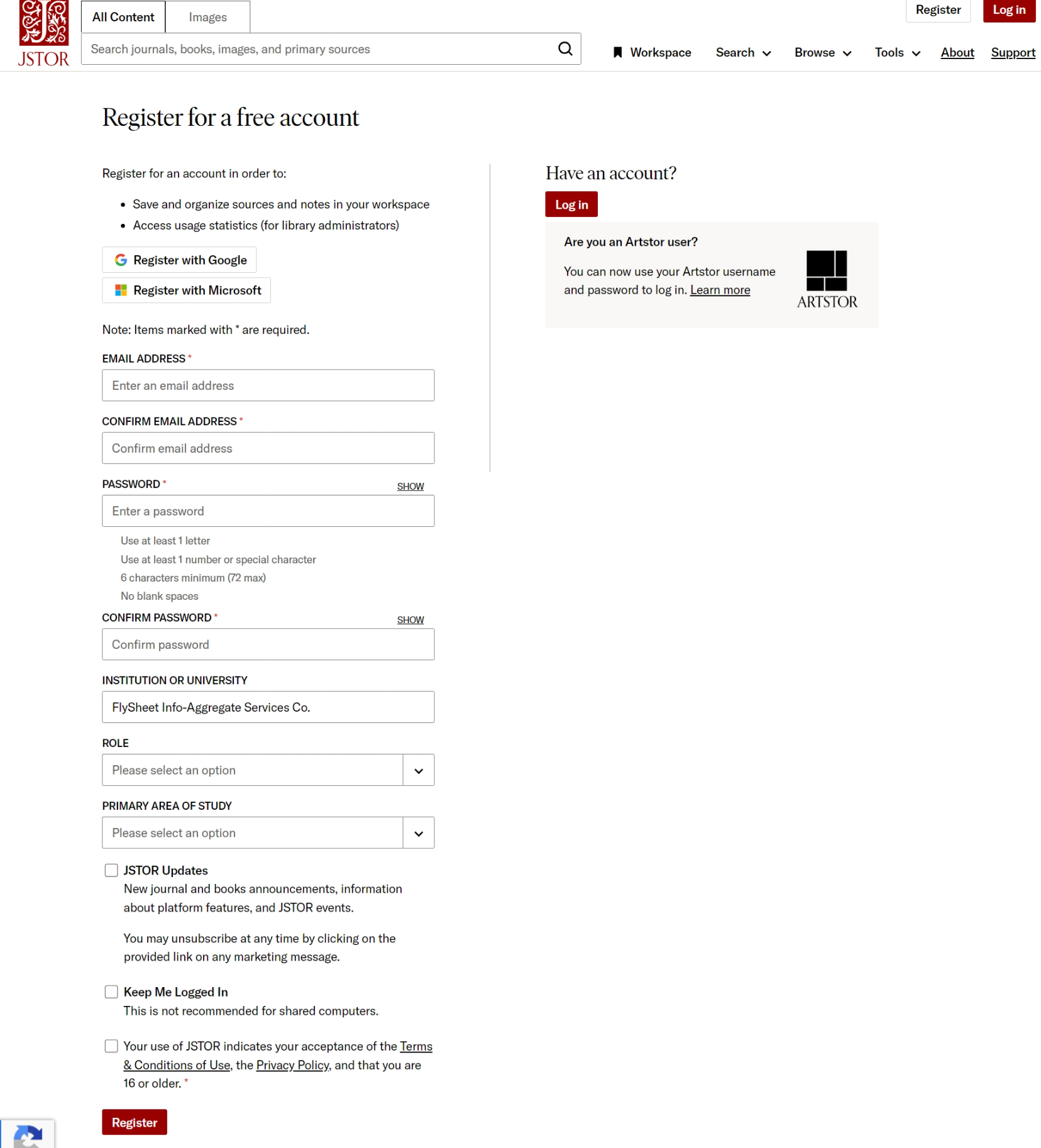 TEXT ANALYZER詞匯分析功能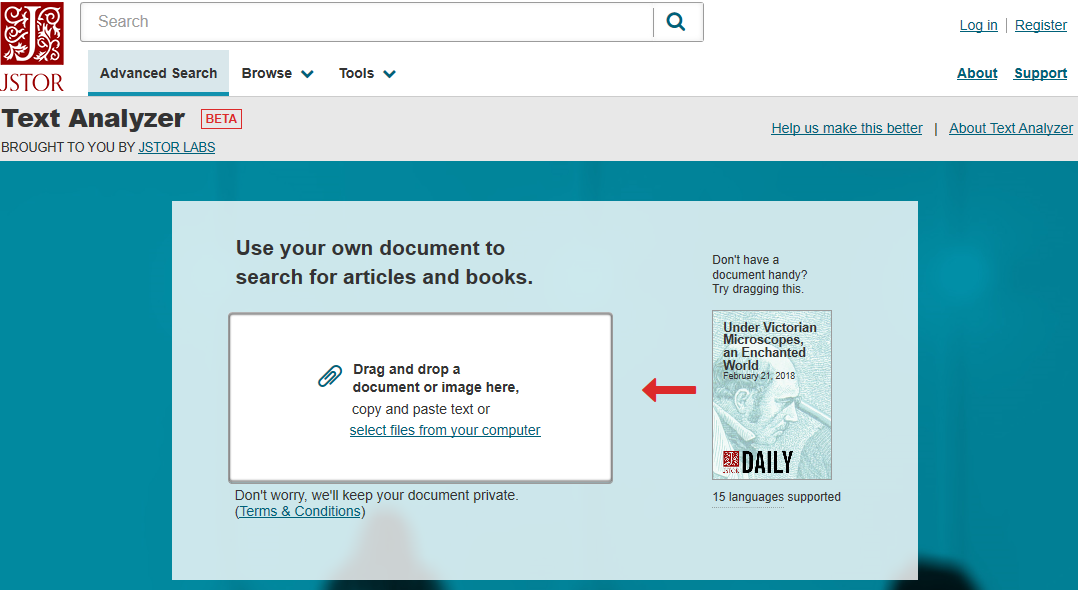 使用者可以透過拖曳、剪貼或上載的方式，提供一段文章、一個檔案、一串URL鏈接或一頁文字截圖，Text Analyzer即開始進行判讀及分析。Text Analyzer會根據使用者所提供的全文，自動尋找主要的概念與詞匯，設定爲Prioritized Terms，作爲查詢JSTOR數據庫中相關文獻的關鍵詞，從而産生查詢結果。針對這些自動産生的Prioritized Terms，可以手動調整其權重、删除或新增關鍵詞，也可以從畫面左下方Identified Terms選取其他相關詞匯，加入Prioritized Terms行列。只要進行任何手動調整，畫面右方的查詢結果就會跟著改變。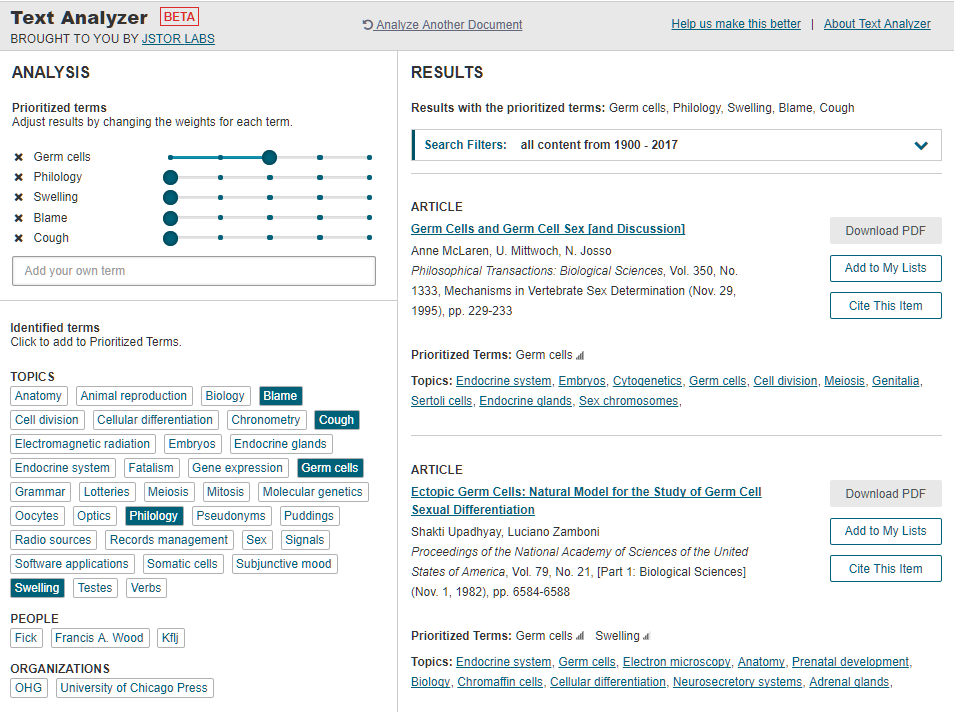 產品名稱：JSTOR 回溯期刊(Archive Collections)  - Arts & Sciences IV人文社科主題四試用網址：https://www.jstor.org試用時間：即日起~2023/11/30簡介：JSTOR 回溯期刊(Archive Collections)以收錄過期西文期刊爲任務和目標，JSTOR期刊來自于大學、商業、專業學會、大學系所、博物館的出版社以及部分獨立出版社。內容絕大部分都從第1卷1期開始，最早可回溯至1665年。所提供的期刊絕大部分都從1卷1期開始，回溯年代最早至1665年。過刊庫中的“最新期刊”多爲三至五年前的期刊，這與一般定義的最新出版的期刊不同，兩者之間有一段固定的時間間隔，稱爲推遲間隔（Moving Wall）。計算推遲間隔時，當前不完整的年份不計算在內。試用主題介紹Arts & Sciences IV人文社科主題四	此專輯專注於商業經濟、教育、法律專業主題的期刊收錄。另外亦包含心理學，公共政策和管理。